Informacja o zgłoszeniubudowy, o której mowa w art. 29 ust. 1 pkt 1-3przebudowy, o której mowa w art. 29 ust. 3 pkt 1 lit. ainstalowania, o którym mowa w art. 29 ust. 3 pkt 3 lit. dGarwolin dnia 09.01.2023 r.B.6743.8.2023.ESI n f o r m a c  j ao dokonaniu zgłoszeniaZgodnie z art. 30a pkt 1 ustawy z dnia 7 lipca 1994 roku – Prawa budowlane (Dz.U. z 2021 roku. poz. 2351 z późniejszymi zmianami) informuje, że w Starostwie Powiatowym w Garwolinie w dniu 05.01.2023 roku zostało złożone przez Państwo Dorotę i Roberta Głaszcz zgłoszenie dotyczące zamiaru przystąpienia do budowy instalacji gazowej wewnętrznej i zewnętrznej dla budynku mieszkalnego jednorodzinnego zlokalizowanej na działce Nr 1338/2 w obrębie ewid. Żelechów.- Starosta Powiatu Garwolińskiego 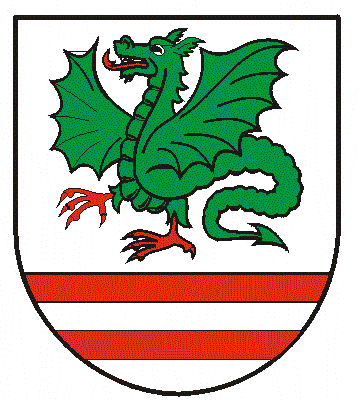 